Publicado en Priorat el 15/03/2018 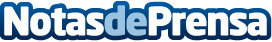 Gran Cruor 2011, Bacchus de Oro 2018El vino de la bodega Casa Gran del Siurana ha sido elegido por un centenar de profesionales entre más de 1700 vinos procedentes de los cinco continentesDatos de contacto:Comunicación629647315Nota de prensa publicada en: https://www.notasdeprensa.es/gran-cruor-2011-bacchus-de-oro-2018_1 Categorias: Nacional Gastronomía Cataluña http://www.notasdeprensa.es